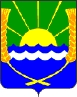 АДМИНИСТРАЦИЯ КРАСНОСАДОВСКОГО СЕЛЬСКОГО ПОСЕЛЕНИЯ АЗОВСКОГО РАЙОНА РОСТОВСОЙ ОБЛАСТИПОСТАНОВЛЕНИЕ26.02.2018г.                                                                                                   № 15Об   утверждении   квалификационных требований для замещения должностей муниципальной службы в АдминистрацииКрасносадовского сельского поселенияВ соответствии с изменениями в Областной закон от 20.12.2017 № 1287-ЗС в часть 2 статьи 5 Областного закона Ростовской области от 9 октября 2007 года № 786-ЗС «О муниципальной службе в Ростовской области», Уставом МО «Красносадовское сельское поселение», и в целях обеспечения единого подхода к подбору, расстановке и использованию кадров, повышения уровня их профессионализма и ответственности, Администрация Красносадовского сельского поселенияПОСТАНОВЛЯЕТ:1. Утвердить квалификационные требования для замещения должностей муниципальной службы в Администрации Красносадовского сельского поселения  (приложение). 2. Ведущему специалисту Администрации Красносадовского сельского поселения Никифоровой О.Р.:2.1. ознакомить муниципальных служащих с настоящим постановлением;2.2. включить квалификационные требования в должностные инструкции муниципальных служащих. 3. Замещение должностей муниципальной службы осуществлять в соответствии с утвержденными квалификационными требованиями. 4.   Опубликовать  настоящее постановление  на сайте Администрации Красносадовского сельского поселения. 5. Настоящее постановление вступает в силу с момента  подписания. 6. Контроль за выполнением настоящего постановления оставляю за собойПриложение  к постановлению АдминистрацииКрасносадовского сельского поселения  от 26.02.2018 г. № 15 КВАЛИФИКАЦИОННЫЕ ТРЕБОВАНИЯДЛЯ ЗАМЕЩЕНИЯ ДОЛЖНОСТЕЙ МУНИЦИПАЛЬНОЙ СЛУЖБЫВ АДМИНИСТРАЦИИ КРАСНОСАДОВСКОГО СЕЛЬСКОГО ПОСЕЛЕНИЯ 1. Общие положения1.1. Соответствие квалификационным требованиям является необходимым условием для поступления на муниципальную службу, для замещения должностей муниципальной службы. Квалификационные требования являются неотъемлемой частью системы аттестации муниципальных служащих и включаются в их должностные инструкции. 1.2. Квалификационные требования для замещения должностей муниципальной службы в Администрации Красносадовского сельского поселения представляют собой требования к уровню профессионального образования, стажу муниципальной службы или стажу работы по специальности, профессиональным знаниям и навыкам, необходимым для исполнения должностных обязанностей в соответствии с классификацией должностей муниципальной службы в Администрации Красносадовского сельского поселения. 1.3. Квалификационные требования, предъявляемые по муниципальным должностям муниципальной службы, являются основанием при: а) оценке служебной деятельности муниципального служащего в период проведения его аттестации; б) отборе кандидатур для занесения в кадровый резерв для замещения вакантных должностей муниципальной службы. 1.4. Степень соответствия квалификационным требованиям по замещаемой муниципальной должности муниципальной службы работников определяет при приеме на работу Глава Администрации Красносадовского сельского поселения, имеющий право приема, увольнения. 1.5. Квалификационные требования к муниципальным должностям муниципальной службы устанавливаются в соответствии с группами муниципальных должностей муниципальной службы. 2. Квалификационные требования для замещения высшихдолжностей муниципальной службы 2.1. Квалификационные требования к уровню профессионального образования: высшее профессиональное образование по специальности, соответствующей должностным обязанностям муниципального служащего. 2.2. Квалификационные требования к стажу работы: стаж муниципальной или государственной гражданской службы не менее четырех  лет. Для замещения главных должностей муниципальной службы предъявляются требования к стажу муниципальной службы или стажу работы по специальности, направлению подготовки не менее четырех лет.2.3. Квалификационные требования к профессиональным знаниям: знание Конституции Российской Федерации, федеральных законов, указов и распоряжений Президента Российской Федерации, постановлений и распоряжений Правительства Российской Федерации, законодательства Ростовской области, муниципальных правовых актов органов местного самоуправления Азовского района и Красносадовского сельского поселения применительно к исполнению своих должностных обязанностей, прав и ответственности; знание основ экономики и организации труда, передового опыта в установленной сфере деятельности; знание вопросов прохождения муниципальной службы, навыков управления коллективом, основ этики и правил делового этикета, делового общения; знание правил внутреннего трудового распорядка, правил охраны труда и противопожарной безопасности, порядка работы со служебной информацией, основ делопроизводства. 2.4. Квалификационные требования к профессиональным навыкам: овладение навыками руководящей работы, оперативного принятия и организации управленческих решений, квалифицированного планирования работы; владение навыками контроля, анализа и прогнозирования последствий принимаемых решений; умение определять стратегические и тактические цели, организовывать и обеспечивать их достижение; оперативное принятие и реализация управленческих решений; адаптация к новой ситуации и принятие новых подходов в решении поставленных задач; систематизация и структурирование информации, работа с различными источниками информации; ведение деловых переговоров, публичных выступлений; владение приемами межличностных отношений и мотивации подчиненных, стимулирования достижения результатов; грамотный учет мнения коллег, делегирование полномочий подчиненным; организация работы по эффективному взаимодействию с представителями государственных органов и органов местного самоуправления; сотрудничество с коллегами и подчиненными; владение компьютерной техникой, а также необходимым программным обеспечением; систематическое повышение своей квалификации. 3. Квалификационные требования для замещения главных                   должностей муниципальной службы 3.1. Квалификационные требования к уровню профессионального образования: высшее профессиональное образование по специальности соответствующее должностным обязанностям муниципального служащего. 3.2. Квалификационные требования к стажу работы: стаж муниципальной или государственной гражданской службы или стаж работы по специальности, направлению подготовки не менее двух лет, а для граждан, имеющих дипломы специалиста или магистра с отличием, в течение трех лет со дня выдачи диплома – не менее одного года стажа муниципальной службы или стажа работы по специальности, направлению подготовки. 3.3. Квалификационные требования к профессиональным знаниям: знание Конституции Российской Федерации, законодательства Российской Федерации и Ростовской области, муниципальных правовых актов органов местного самоуправления Азовского района применительно к исполнению своих должностных обязанностей; знание основ экономики и организации труда; знание вопросов прохождения муниципальной службы, основ этики и правил делового этикета, делового общения; знание правил внутреннего трудового распорядка, правил охраны труда и противопожарной безопасности, порядка работы со служебной информацией, правил делопроизводства. 3.4. Квалификационные требования к профессиональным навыкам: владение навыками реализации управленческих решений, квалифицированного планирования работы, осуществления экспертизы проектов правовых актов и документов;  владение приемами межличностных отношений и мотивации подчиненных; владение навыками ведения деловых переговоров; умение использовать современные средства, методы и технологии работы с информацией; владение компьютерной техникой, а также необходимым программным обеспечением; систематическое повышение квалификации. 4. Квалификационные требования для замещения ведущих                   должностей муниципальной службы 4.1. Квалификационные требования к уровню профессионального образования: высшее профессиональное образование по специальности соответствующее должностным обязанностям муниципального служащего. 4.2. Квалификационные требования к стажу работы: стаж муниципальной или государственной гражданской службы не менее двух лет или стаж по специальности не менее трех лет. 4.3. Квалификационные требования к профессиональным знаниям: знание Конституции Российской Федерации, законодательства Российской Федерации и Ростовской области, муниципальных правовых актов органов местного самоуправления Азовского района применительно к исполнению своих должностных обязанностей; знание основ экономики и организации труда; знание вопросов прохождения муниципальной службы, основ этики и правил делового этикета, делового общения; знание правил внутреннего трудового распорядка, правил охраны труда и противопожарной безопасности, порядка работы со служебной информацией, правил делопроизводства. 4.4. Квалификационные требования к профессиональным навыкам: владение навыками реализации управленческих решений, квалифицированного планирования работы, осуществления экспертизы проектов правовых актов и документов;  владение приемами межличностных отношений и мотивации подчиненных; владение навыками ведения деловых переговоров; умение использовать современные средства, методы и технологии работы с информацией; владение компьютерной техникой, а также необходимым программным обеспечением; систематическое повышение квалификации. 5. Квалификационные требования для замещения старших                   должностей муниципальной службы 5.1. Квалификационные требования к уровню профессионального образования: высшее профессиональное образование по специальности соответствующее должностным обязанностям муниципального служащего. 5.2. Квалификационные требования к стажу работы: стаж работы по специальности не менее одного года. 5.3. Квалификационные требования к профессиональным знаниям: знание Конституции Российской Федерации, законодательства Российской Федерации и Ростовской области, муниципальных правовых актов органов местного самоуправления Азовского района и Красносадовского сельского поселения  применительно к исполнению своих должностных обязанностей; знание основ экономики и организации труда; знание вопросов прохождения муниципальной службы, основ этики и правил делового этикета, делового общения; знание правил внутреннего трудового распорядка, правил охраны труда и противопожарной безопасности, порядка работы со служебной информацией, правил делопроизводства. 5.4. Квалификационные требования к профессиональным навыкам: владение навыками реализации управленческих решений, квалифицированного планирования работы, осуществления экспертизы проектов правовых актов и документов; владение приемами межличностных отношений и мотивации подчиненных; владение навыками ведения деловых переговоров; умение использовать современные средства, методы и технологии работы с информацией; владение компьютерной техникой, а также необходимым программным обеспечением; систематическое повышение квалификации. 6. Квалификационные требования для замещения младших должностей муниципальной службы 6.1. Квалификационные требования к профессиональному образованию:  высшее или среднее профессиональное . 6.2. Квалификационные требования к стажу работы: без предъявления требований к стажу работы. 6.3. Квалификационные требования к профессиональным знаниям: знание Конституции Российской Федерации, законодательства Российской Федерации и Ростовской области, муниципальных правовых актов органов местного самоуправления Азовского района и Красносадовского сельского поселения применительно к выполнению своих должностных обязанностей; знание вопросов прохождения муниципальной службы, основ этики, правил делового этикета, делового общения; знание правил внутреннего трудового распорядка, правил охраны труда и противопожарной безопасности, порядка работы со служебной информацией, правил делопроизводства. 6.4. Квалификационные требования к профессиональным навыкам: владение навыками оперативного и качественного выполнения поставленных задач, подготовки проектов документов; владение навыками работы по взаимодействию с организациями и гражданами; умение использовать современные средства, методы и технологии работы с информацией, владение компьютерной техникой, а также необходимым программным обеспечением; систематическое повышение квалификации. И.о. Главы АдминистрацииКрасносадовского сельского поселения                                                                                          О.И.НовицкаяИ.о. Главы АдминистрацииКрасносадовского сельского поселения                                                                             О.И.Новицкая